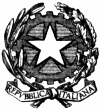 ISTITUTO …………________________________________________                         ORGANICO DI FATTO SCUOLA SECONDARIA DI II GRADO A.S. 2018/19		  Codice Istituto Riferimento:  ___________		  Nome _____________________________	                      Comune _____________ __________________________(aggiungere altre righe se necessario)Si richiama l'attenzione delle SS.LL. sulla necessità che il numero delle classi, funzionanti nell'anno scol. 2018/19,  corrisponda esattamente a quello autorizzato da questo ufficio e presente al SIDI. Causale dell’eventuale incremento/decremento del numero di alunni rispetto a quello comunicato nell’Organico dell'Autonomia (nulla osta in ingresso indicando anche l’Istituto scolastico di provenienza, nulla osta in uscita indicando l’Istituto scolastico di destinazione, alunni ripetenti, alunni provenienti da altre province e dall’estero, ecc…) :Si attesta che i dati riportati sono stati personalmente controllati dal sottoscritto e corrispondono alla situazione accertata alla data sotto indicata.Data__________________  								     IL DIRIGENTE SCOLASTICO											____________________________________           ABCDClassi (codice meccanografico –indirizzo di studio)(es. MTPS01000E - LI02 scientifico)n. iscritti (riportare il numero dell’ultimo prospetto trasmesso e presenti al SIDI)n. nulla osta in ingresson. nulla osta in uscitaAlunni respinti che non hanno intenzione di continuare gli studi in alcuna scuola perché non sono in obbligo scolastico Totale A+B – C - DDi cui alunni H certificatiDi cui stranieri che non hanno frequentato scuole italianeClassi autorizzatePrime(es. MTPS01000E - LI02 scientifico)Totale AlunniSeconde(es. MTPS01000E - LI02 scientifico)Totale AlunniTerze(es. MTPS01000E - LI02 scientifico)Totale AlunniQuarte(es. MTPS01000E - LI02 scientifico)Totale AlunniQuinte(es. MTPS01000E - LI02 scientifico)Totale Alunnia. ……………………………………….. ;b. ……………………………………….. ;c. ……………………………………….. ;